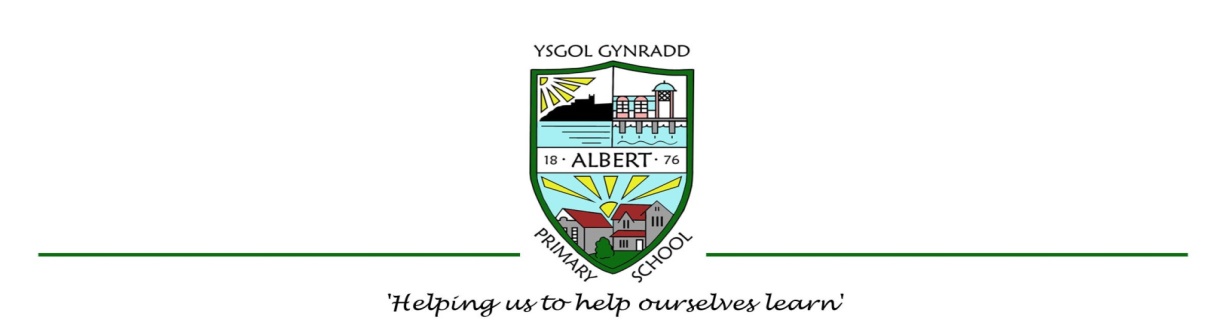 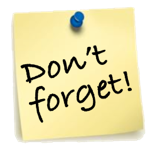 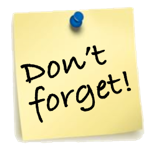 Weekly Reminder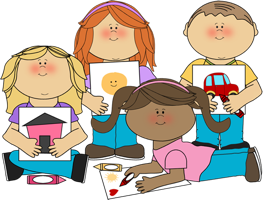 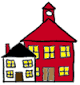 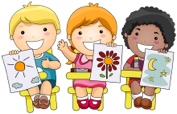 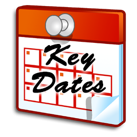 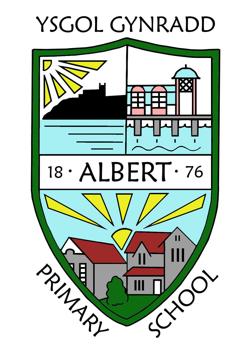 MondayTuesdayWednesdayThursdayFridayReading & spelling booksP.E. – Y5F (come into school in PE Kit)Reading & spelling books.Reading & spelling booksP.E. – Y5O (come into school in PE Kit)Reading & spelling booksReading & spelling booksSpelling Test – Y5O & Y5FCLIC/Learn Its Tests – Y5O/F